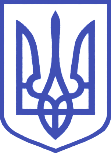 ВЕРХОВНА РАДА УКРАЇНИКомітет з питань інтеграції України з Європейським Союзом01008, м.Київ-8, вул. М. Грушевського, 5, тел.: 255-34-42, факс: 255-33-13, e-mail: comeuroint@v.rada.gov.uaВИСНОВОКщодо проєкту Закону України«Про внесення змін до Митного кодексу України та деяких законодавчих актів України щодо тимчасових заходів захисту національних інтересів у сфері зовнішньоекономічної діяльності»(реєстр. № 3444 від 07.05.2020, н.д. Я.Рущишин)Загальна характеристика законопроєкту.Законопроєктом пропонується створення механізму дотримання міжнародних зобов'язань України у процесі здійснення заходів захисту національних інтересів України, які передбачають регулювання умов зовнішньоекономічної діяльності у випадку обставин, які підпадають під положення статті ХІ ГАТТ «Загальні скасування кількісних обмежень», статті ХХ ГАТТ «Загальні винятки», статті ХХІ ГАТТ «Винятки з міркувань безпеки», статті ХІV ГАТС «Загальні винятки», статті ХІV-bis ГАТС «Винятки з міркувань безпеки».Належність законопроєкту до сфери acquis ЄС.Законопроєкт за предметом правового регулювання охоплюється положеннями Глави 1 «Національний режим та доступ товарів на ринки», а також положеннями Розділу ІV «Торгівля і питання, пов’язані з торгівлею» Угоди про асоціацію між Україною, з однієї сторони, та Європейським Союзом, Європейським Співтовариством з атомної енергії і їхніми державами-членами, з іншої сторони (далі – Угода).Відповідність законопроєкту праву ЄС та зобов’язанням України в рамках СОТ.	Статтею 35  Угоди «Обмеження експорту або імпорту» передбачається, що Жодна Сторона не повинна запроваджувати або зберігати в силі будь-які заборони чи обмеження або заходи, що мають еквівалентний вплив на імпорт будь-якого товару іншої Сторони або на експорт чи продаж для експорту будь-якого товару, призначеного для території іншої Сторони, за винятком випадків, передбачених в цій Угоді або відповідно до статті XI ГАТТ-1994 та її приміток щодо тлумачення. З цією метою статтю XI ГАТТ-1994 та її примітки щодо тлумачення включено до цієї Угоди і вони є її невід’ємною частиною..Статтею 36 Угоди «Загальні винятки» також передбачається, що «Нічого у цій Угоді не повинно тлумачитися як таке, що перешкоджає вжиттю або застосуванню будь-якою Стороною заходів згідно зі статтями XX та XXI ГАТТ-1994 та їх примітками щодо тлумачення, які включено до цієї Угоди та є її невід’ємною частиною».Однак варто зазначити, що законопроєктом передбачається надати Кабінету Міністрів України право приймати рішення про застосування виключних тимчасових заходів захисту національних інтересів у сфері зовнішньоекономічної діяльності у випадку наявності обставин, що підпадають під виключення, передбачені ст.ст. ХІ, ХХ, ХХІ Генеральної угоди з тарифів та торгівлі та ст.ст. XIV, XIV-bis Генеральної угоди про торгівлю послугами.Запропоноване положення, на наш погляд, не відповідає принципу правової визначеності, який застосовується зокрема у практиці Суду Європейського Союзу (рішення у справі С-208/90 Emmott (1991), ECR-I-4269, par 22), згідно з яким нормативно-правовий акт повинен бути внутрішньо узгодженим, мати логічно побудовану структуру і за обсягом регламентації відповідати визначеному у ньому предмету правового регулювання. Невідповідність цьому принципу також суперечить вимогам статті 282 Угоди про асоціацію, відповідно до якої сторони зобов’язались підтримувати ефективне та передбачуване законодавче середовище для суб’єктів господарської діяльності, що займаються бізнесом на своїй території, належним чином враховуючи вимоги правової визначеності та пропорційності.Положення проєкту Закону передбачають застосування спеціального мита, як виключних тимчасових заходів захисту національних інтересів у сфері зовнішньоекономічної діяльності. Такі заходи включають, але не обмежуються: заборону зовнішньоекономічних операцій або встановлення обмеження на їх здійснення; скасування або призупинення тарифних пільг (тарифних преференцій) щодо ставок Митного тарифу України шляхом зупинення звільнення від оподаткування ввізним митом, застосування пільгових чи повних ставок ввізного мита або скасування тарифних квот; застосування повної або часткової заборони (повного ембарго) на торгівлю; позбавлення режиму найбільшого сприяння або пільгового спеціального режиму; запровадження спеціального мита; запровадження режиму ліцензування; встановлення квот; обмеження переміщення товарів через митний кордон України; інші заходи, передбачені законами та міжнародними договорами України.Згідно з положеннями законопроєкту такі заходи застосовуватимуться відповідно до законів України «Про зовнішньоекономічну діяльність» та «Про застосування спеціальних заходів щодо імпорту в Україну» (далі «Закон про спеціальні заходи»). Законом про спеціальні заходи регулюються засади і порядок порушення та проведення спеціальних розслідувань за результатами яких можуть застосовуватися спеціальні заходи, з метою запровадження механізмів захисту інтересів національного товаровиробника.Стаття 8 «Загальні положення щодо проведення спеціального розслідування» Закону про спеціальні заходи передбачає, що спеціальне розслідування проводиться з метою визначення на основі факторів, зазначених у статті 13 цього Закону, чи заподіює значну шкоду або загрожує заподіянням значної шкоди національному товаровиробнику. А відповідно до статті 16 цього закону «Застосування спеціальних заходів» можуть застосовуватись спеціальні заходи в формі запровадження режиму квотування імпорту в Україну або установлення спеціального мита щодо імпорту в Україну.Таким чином, в інших випадках, які не стосуються заподіяння шкоди національному товаровиробнику, але передбачених статтями ХІ, ХХ, ХХІ ГАТТ, XIV, XIV-bis Генеральної угоди про торгівлю послугами використання Закону про спеціальні заходи чи Закону України «Про зовнішньоекономічну діяльність» для застосування спеціального мита в якості виключного тимчасового заходу захисту національних інтересів у сфері зовнішньоекономічної діяльності вбачається неможливим з огляду на відсутність відповідного правового механізму його застосування. Тому, вважаємо за доцільне, на законодавчому рівні врегулювати питання встановлення розмірів, термінів запровадження та скасування та інших відповідних умов застосування спеціального мита, ставок Митного тарифу, а також інших виключних тимчасових заходів захисту національних інтересів у формі податків та зборів. Виходячи з вищезазначеного, можна дійти до висновку, що положення проєкту закону за своєю метою не суперечать цілям Угоди про асоціацію, однак потребують доопрацювання з метою дотримання принципу правової визначеності, належне врахування якого передбачено статтею 282 Угоди про асоціацію.  